Name:____________________________________________      Other Members: _____________________________________________________________________

For you will need to complete the first two attempts individually.  Write your mathematics but also what you learned and what you will try that is different next time.  What you try next should link to what you learnt out of the attempt.For the next three attempts you will need to combine your individual thinking on this task with one or more others in the class.  Look at what you each learnt and come up with another three possibilities, this time think about what you learnt as a group and what you agreed to try next.
Name:____________________________________________      Other Members: _____________________________________________________________________The Question(s) – These questions form the basis for the task.  Everyone is expected to do the main task.  The enabling prompt is a small extra task that will help you to understand the main task better.  The extending prompt is a small extra task to get you thinking more deeply about the main task.
Estimates – Estimation is a good way to start many problems.  In forming your estimates make sure they are strong by providing a narrow band of possible answers.Information – Look at the question(s) that you have been provided with.  Think about the information and put it into one of the provided sections below.
Name:____________________________________________      Other Members: _____________________________________________________________________
Name:____________________________________________      Other Members: _____________________________________________________________________
Name:____________________________________________      Other Members: _____________________________________________________________________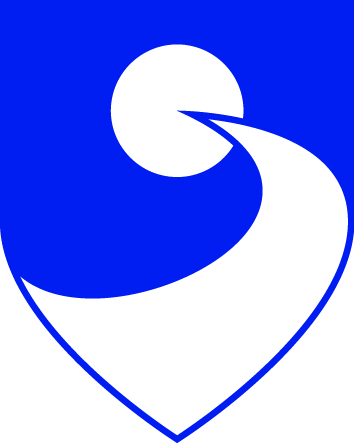 Problem Solving Template 1 
The main ideas for the following template were obtained from www.openmiddle.comFirst Attempt                                                      /2What did you learn from it?                            /2What will you try next?                                    /2Second Attempt                                               /2What did you learn from it?                             /2What will you try next?                                    /2Third Attempt                                                    /2Third Attempt                                                    /2What did you learn from it?                             /2What will you try next?                                     /2Fourth Attempt                                                  /2Fourth Attempt                                                  /2What did you learn from it?                             /2What will you try next?                                     /2Fifth Attempt                                                     /2Fifth Attempt                                                     /2What did you learn from it?                             /2What will you try next?                                     /2Problem Solving Template 2 
The main ideas for the following template were obtained from www.robertkaplinsky.com  Problem Solving Template 2 
The main ideas for the following template were obtained from www.robertkaplinsky.com  Problem Solving Template 2 
The main ideas for the following template were obtained from www.robertkaplinsky.com  Enabling Prompt (if given)The Main TaskExtending Prompt (if given)An answer which is too lowAn answer which is too highMy estimateInformation that is usefulInformation that is usefulInformation that is not usefulExtra information that I needExtra information that I needMy Thinking, Calculations and WorkingMy Thinking, Calculations and WorkingMy Thinking, Calculations and WorkingMy Thinking, Calculations and WorkingMy Thinking, Calculations and WorkingConclusions ReachedConclusions ReachedConclusions ReachedConclusions ReachedConclusions ReachedProblem Solving Template 3 
The main ideas for the following template were obtained from http://simerr.une.edu.au/quicksmart/pages/index.php Problem Solving Template 3 
The main ideas for the following template were obtained from http://simerr.une.edu.au/quicksmart/pages/index.php Problem Solving Template 3 
The main ideas for the following template were obtained from http://simerr.une.edu.au/quicksmart/pages/index.php Problem Solving Template 4 
The main ideas for the template were obtained from https://www.tes.com/teaching-resource/maths-problem-solving-template-6137370 The Problem/SituationThe Problem/SituationThe Problem/SituationThe Problem/SituationGather/OrganiseGather/OrganiseIdentifyIdentifyMake a list of what you know.Make a list of what you know.What do you need to find out?What do you need to find out?Generate and DecideGenerate and DecideGenerate and DecideGenerate and DecideWhat can you do to work it out? Tick what you will try.What can you do to work it out? Tick what you will try.What can you do to work it out? Tick what you will try.What can you do to work it out? Tick what you will try.Implement and CommunicateImplement and CommunicateImplement and CommunicateImplement and CommunicateShow and describe how you worked it out here.Show and describe how you worked it out here.Show and describe how you worked it out here.Show and describe how you worked it out here.Evaluate and LearnEvaluate and LearnEvaluate and LearnEvaluate and LearnHow well did your idea work and what did you learn?How well did your idea work and what did you learn?How well did your idea work and what did you learn?How well did your idea work and what did you learn?Problem Solving Template 5 
The main ideas for the template were obtained from https://www.youtube.com/watch?v=a-Fth6sOaRA Problem Solving Template 5 
The main ideas for the template were obtained from https://www.youtube.com/watch?v=a-Fth6sOaRA The Problem/SenarioThe Problem/SenarioI notice…….I wonder…….My Thinking about the ProblemMy Thinking about the ProblemConclusionConclusion